Детям о космосе и космонавтах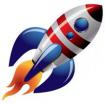 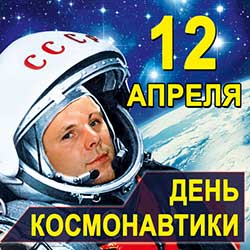 12 апреля в нашей стране отмечается День космонавтики. 
В этот день в 1961 году нашу планету потрясла неожиданная весть: »Человек в космосе!» Мечта людей о полете в космос сбылась. Апрельским утром на корабле »Восток-1» первый космонавт Юрий Алексеевич Гагарин совершил полет в космос. Полет вокруг Земли длился 108 минут.Звездное небо всегда привлекало взоры людей, манило своей неизвестностью. Люди мечтали узнать о космосе как можно больше. Так началось время космических ракет, спутников, луноходов.Планеты и звезды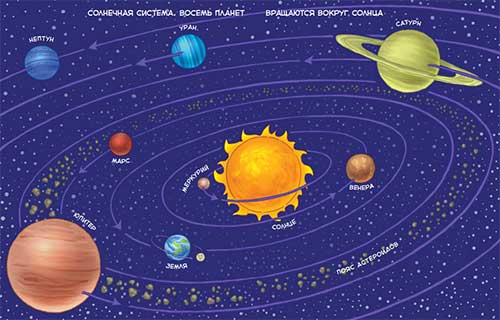 Наша Земля — это огромный шар, на котором есть моря, реки, горы, пустыни и леса. А также живут люди. Наша Земля и все, что ее окружает называется Вселенной, или космос. Кроме нашей голубой планеты есть и другие, а также звезды. Звезды — это огромные светящиеся шары. Солнце — тоже звезда. Оно расположено близко к Земле, поэтому  мы его видим и ощущаем его тепло.Звезды мы видим только ночью, а днем Солнце их затмевает. Есть звезды даже больше СолнцаКроме Земли в солнечной системе есть еще 8 планет, у каждой планеты свой путь, который называется орбитой.Запоминаем планеты:По порядку все планетыНазовет любой из нас:Раз — Меркурий,Два — Венера,Три — Земля,Четыре — Марс.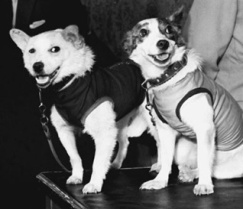 Пять — Юпитер,Шесть -Сатурн,Семь — Уран,За ним -Нептун.Он восьмым идет по счету.А за ним уже, потом,И девятая планетаПод названием Плутон.Юпитер — самая большая планета. Если представить ее в виде арбуза, то по сравнению с ним Плутон будет выглядеть горошиной.Детям о космосеАстрономы Ученые, которые наблюдают за звездами и изучают их, называются астрономами.Раньше люди не знали ничего о космосе, о звездах и считали, что небо — это колпак, который накрывает Землю, а звезды к нему крепятся. Древние люди думали, что Земля неподвижна, а Солнце и Луна вокруг нее вращаются.Спустя много лет астроном Николай Коперник доказал, что Земля и другие планеты вращаются вокруг Солнца. Ньютон понял, почему планеты вращаются вокруг Солнца и не падают. Они все летят вокруг Солнца по своему пути.Так ученые открывали тайны космоса. В средние века изобрели телескоп, с помощью которого ученые наблюдали за звездами.В космосе еще много загадок, так что астрономам хватит работы надолго.Животные-космонавтыЧтобы узнать, с чем человеку придется столкнуться в космосе, ученые отправляли на "разведку" животных. Это были собаки, кролики, мыши, даже микробы.Собаки более умные животные, чем мыши, но не все собаки подходили для испытаний. Породистые собаки очень нежные, в космос они не годились. Собак отбирали по размеру, проводили с ними тренировки, приучали их к шуму, тряске. Больше всех подошли обычные дворняги.
Первая собака Лайка в 1957 году была отправлена в космос. За ней наблюдали, но на Землю она не вернулась.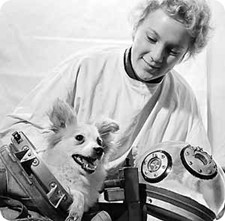 Потом летали в космос Белка и Стрелка. В 1960 году 19 августа их запустили в космос на прототипе космического корабля "Восток". Они пробыли в космосе более суток и благополучно вернулись обратно. Так ученые доказали, что полет в космос возможен.Про космонавтов для детейКосмонавт — это человек, который испытывает космическую технику и работает в космосе. Сейчас космонавты есть во многих странах. 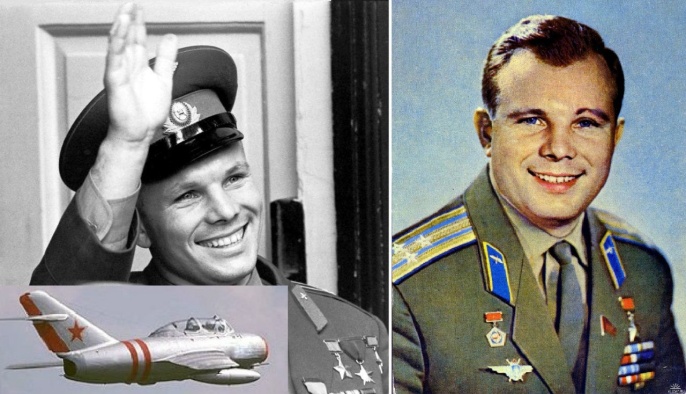 Первым космонавтом был Юрий Алексеевич Гагарин. 12 апреля 1961 года он совершил полет в космос на корабле »Восток-1» и облетел Землю за 1 час 48 минут. Вернулся назад живым и здоровым.Родился Юрий Гагарин 9 марта 1934 года в селе Клушино Гжатского района Смоленской области в обычной семье колхозника. Рос обычным ребенком. В юности увлекался занятиями в аэроклубе. После училища стал летчиком. В 1959 году был зачислен в группу кандидатов в космонавты. И за свой первый полет в космос был удостоен звания Героя Советского Союза и награжден орденом Ленина.Первый выход в космос был совершен Алексеем Леоновым в 1965 году. А первой женщиной -космонавтом была 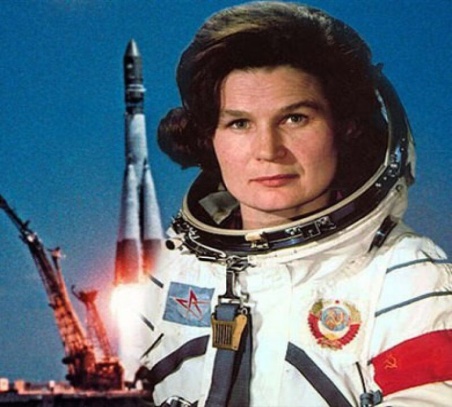 Валентина Терешкова, которая совершила полет в космос в 1963 году. Она выдержала 48 оборотов вокруг Земли, провела почти трое суток в космосе, делала фотографии, которые использовались для изучения аэрозольных слоев атмосферы.ЛунаДети всегда с интересом рассматривают Луну на небе. Она такая разная: то в виде серпика, то большая, круглая.Ребенку интересно будет узнать, что находится на Луне. Можно рассказать, что Луна покрыта воронками-кратерами, которые возникают из-за столкновений с астероидами. Если  смотреть на Луну в бинокль, можно увидеть неровности ее рельефа.МА ДОУ детский сад № 65 города ТюмениРасскажите детям о космосе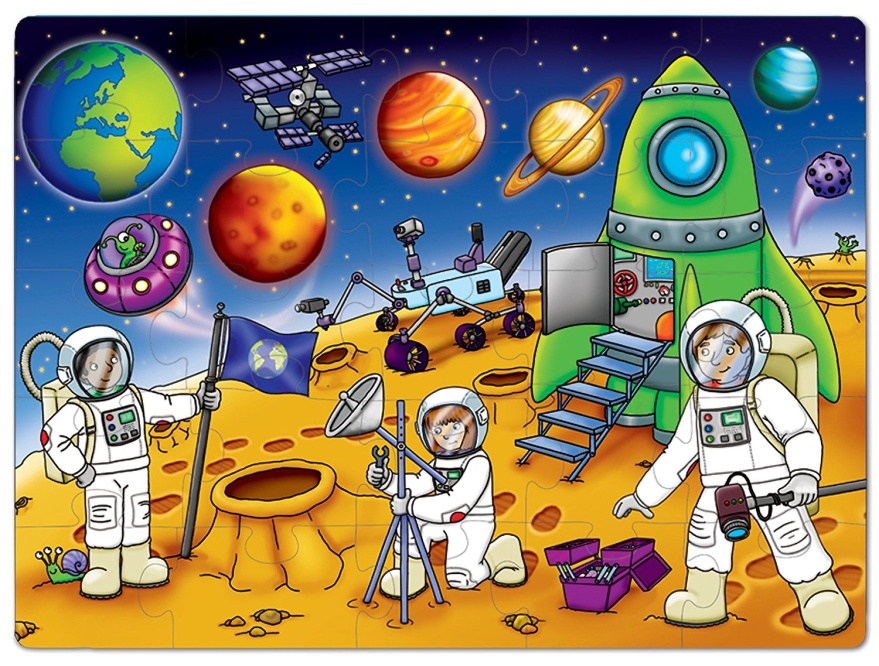 Материал подготовила: Кутний Елена Александровна, воспитатель2021 г.